COUNTY OF ALAMEDAQuestions & AnswerstoRFQ No. 902020forLandscape Maintenance San LeandroNetworking/Bidders Conference Held on July 28, 2021Alameda County is committed to reducing environmental impacts across our entire supply chain. 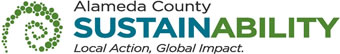 If printing this document, please print only what you need, print double-sided, and use recycled-content paper.Thank you for your participation and interest in the County of Alameda.  All the questions are direct copy and paste from written questions emailed by Bidders. In the answers of these questions, the County of Alameda shall be noted as “County”.  The Questions and Answers are the final stance of the County. Please consider this document in preparation of your bid response. Questions and Answers:Would you please let me know what the prior award amount was per month or per year?The prior award amount was about $55,380 per year.  Can you provide the current contract value for the project?The budget for this RFQ cannot be disclosed.    Do the trees in DG located by Coelho Dr. and 159th St. have an irrigation system? If so, are they bubblers?Yes, the trees in DG located by Coelho Dr. and 159th St. have an irrigation system, and they are bubblers.Do the trees located by E. 14th. Street also have an irrigation system?Yes, but the irrigation system is turned off at this time.Which company is currently servicing this contract? Del Conte Landscaping, Inc. is the current contractor.How much is the latest contract? Please see answer to question 1.This County of Alameda, General Services Agency (GSA), RFQ Questions & Answers (Q&A) has been electronically issued to potential bidders via e-mail.  E-mail addresses used are those in the County’s Small Local Emerging Business (SLEB) Vendor Database or from other sources.  If you have registered or are certified as a SLEB, please ensure that the complete and accurate e-mail address is noted and kept updated in the SLEB Vendor Database.  This RFQ Q&A will also be posted on the GSA Contracting Opportunities website located at Alameda County Current Contracting Opportunities. 